МИНИСТЕРСТВО СЕЛЬСКОГО ХОЗЯЙСТВА И ПРОДОВОЛЬСТВИЯ                                                                 РЕСПУБЛИКИ ТАТАРСТАН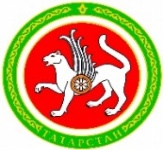 ТАТАРСТАН РЕСПУБЛИКАСЫ                                                      АВЫЛ ХУҖАЛЫГЫ ҺӘМАЗЫК-ТӨЛЕК МИНИСТРЛЫГЫУПРАВЛЕНИЕ СЕЛЬСКОГО ХОЗЯЙСТВА И ПРОДОВОЛЬСТВИЯ В НОВОШЕШМИНСКОМ МУНИЦИПАЛЬНОМ РАЙОНЕ423190, с. Новошешминск , ул. Советская, дом 80         ЯҢА ЧИШМӘ МУНИЦИПАЛЬ РАЙОНЫНДАГЫ  АВЫЛ ХУЖАЛЫГЫ       ҺӘМ АЗЫК-ТӨЛЕК ИДАРӘСЕ          423190, Яңa Чишмә ав., Совет  ур., 80нче йортТел.: (84348) 2-20-05, факс: (84348) 2-30-62,  Leonid.Bogomolov@tatar.ruУправление сельского хозяйства и продовольствия в Новошешминском муниципальном районе Республики Татарстан, во исполнение пункта 3 приказа Минсельхозпрода РТ от 19.03.2020 года № 62/2 «О неотложных мерах по предупреждению распространения коронавирусной инфекции (COVID-19)», сообщает, о том, что временно ограничен личный прием граждан. Пришедшим на личный прием рекомендовано обращаться в письменной форме, по электронной почте, либо оставлять корреспонденцию у вахтера администрации,  с пометкой для УСХиП.При выявлении  симптомов заболевания, во избежание распространения эпидемии,  немедленно обратиться к врачу, воздержаться  от появления в общественным местах.В соответствии с Национальным планом по предупреждению завоза и распространения новой коронавирусной инфекции на территории Российской Федерации, утвержденным Председателем Правительства Российской Федерации М.В.Мишустиным 31 января 2020 года № 740п-П12, протоколом заседания оперативного штаба по предупреждению завоза и распространения новой коронавирусной инфекции на территории Российской Федерации от 26.02.2020   № 9 в целях недопущения рисков осложнения эпидемиологической обстановки в Республике Татарстан санитарно-противоэпидемическая комиссия Кабинета Министров Республики Татарстан, рекомендует руководителям предприятий, учреждений и организаций независимо от формы собственности:не допускать к работе сотрудников, прибывших из стран, неблагополучных по новой коронавирусной инфекции, а также лиц, контактировавших с больными с подозрением на новую коронавирусную инфекцию, на весь период изоляции - 14 календарных дней с даты прибытия на территорию Республики Татарстан или контакта с больными с подозрением на новую коронавирусную инфекцию.Начальник УСХиП						     Л.Е. БогомоловИсп. Р.С. Асматуллина тел. 2-30-62